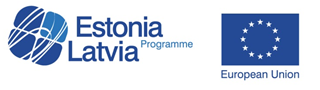 Projekti RIVERWAYS lühitutvustus20. detsembril 2012 sai heakskiidu Eesti- Läti piiriülese koostöö programmi projekt „Development of water tourism as nature and active tourism component in Latvia and Estonia“, akronüümiga „RIVERWAYS“.Nii Eestis kui Lätis on veeturism oluline osa aktiivsest-  ja loodusturismist, samas pole selle potentsiaal piisavalt rakendatud – kaasatud jõgede, järvede arv ja rannikuala suurus on piiratud. Samuti on veeturismiteenuste/ -toodete loomisel keskendutud peamiselt kodumaisele turismiturule, kuid palju oleks pakkuda ka välisturistidele. Arendamaks uusi tooteid/ teenuseid, hõlmamaks teenusepakkumisse uusi veekogusid, aga samas vältimaks negatiivset mõju loodusele, peab eelnevalt investeerima vajaliku infrastruktuuri loomisesse.Projekti sihtgrupid on järgmised: erilise reisikogemuse, preemia- ja/ või motivatsioonireiside/ -pakettide koostajad/ pakkujad; kalastajad; meelelahutusmatkajad veekogudel; 1-5-päevaste veematkade harrastajad (pered lastega, seiklusteotsijad jne).Projekti üldine eesmärk on parandada jätkusuutliku veeturismi arendamise tingimusi ning suurendada veeturismi konkurentsivõimet Programmi  piirkonnas.Projekti spetsiifilised eesmärgid on järgmised:Laevatamiseks sobilike jõgede „ellu äratamine“ turismile, sh jõesängi ja kallaste puhastamine, puhkekohtade ja randumispaikade rajamine;Selliste veeturismiga seotud ressursside täiustamine, mis on abiks edasiste turismitoodete/ -teenuste arendamisel, sh ujuvsildade, puhkekohtade, lippide rajamine, jõgede ja jõekallaste puhastamine, infotahvlite, viitade püstitamine jne;Ühiste ja uute veeturismitoodete arendamine (erinevad paketid) erinevate sihtgruppide jaoks Eestis, Lätis, Leedus, Venemaal, Saksamaal ja Soomes;Veeturismi kui aktiivse turismi olulise komponendi tutvustamine ja edendamine nii Eesti kui Läti siseturul, kui ka neljal sihtturul – Leedus, Venemaal, Soomes ja Saksamaal, saavutamaks suuremat hulka turistide külastusi programmi piirkonnas.Projekti maht: 2 168 674.70 €, sellest 900 000.00€ Eesti poolseteks tegevusteks.Omaosalus:  17%Projekti kestvus:  24 kuud, algusega  15. jaanuar  2013Projekti juhtpartner:  Kurzeme Planning RegionVõrumaa kohalikud omavalitsused kes osalevad projektis: Lasva, Sõmerpalu ja Võru vald. Läti partnerid: Vidzeme Planning Region, Ape Local Municipality, Burtnieki Local Municipality, Mazsalaca Local Municipality, Strenci Local Municipality, Valka Local Municipality, Riga Planning Region, Aloja Local Municipality, Carnikava Local Municipality, Ikskile Local Municipality, Inčukalns Local Municipality, Jurmala City Council, KekavaLocal Municipality, Ogre Local Municipality, Ropaži Local Municipality, Salacgriva Local Municipality, Salaspils Local Municipality, Sigulda Local Municipality, Grobina Local Municipality, Kuldiga Local Municipality, Liepāja City council, Nica Local Municipality,Pavilosta Local Municipality, Priekule Local Municipality, Roja Local Municipality, Saldus Local Municipality, Skrunda Local Municipality, Ventspils Local Municipality,Aizpute Local Municipality.Eesti partnerid: Valgamaa Arenguagentuur, Läänemaa Arenduskeskus, SA Lõuna-Eesti Turism, SA Emajõe Jõeriik, SA Põlvamaa Arenduskeskus, SA Võrumaa Arenguagentuur, Viljandimaa Omavalitsuste Liit, Põltsamaa Linnavalitsus.Võrumaa projektijuht on Kertu Künnapuu -  SA Võrumaa Arenguagentuur . Võrumaa finantsjuht projektis on Margita Kipasto.